Klachtenformulier 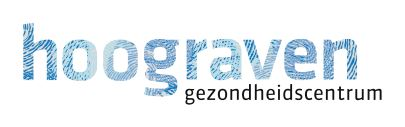 Naam:Geboortedatum:Wat zijn uw contactgegevens?Email:
Telefoonnummer:
Over welke zorgverlener gaat   de klacht of suggestie? Huisarts Assistente POH GGZ POH S 
 Anders namelijk……
Datum gebeurtenis:Tijdstip gebeurtenis:De klacht gaat over: (meerdere keuzes mogelijk)  Medisch handelen van medewerker Bejegening door medewerker (de manier waarop de medewerker tegen u praat of met u omgaat)
 Organisatie huisartsenpraktijk (de manier waarop diverse zaken in de praktijk geregeld zijn)
 Administratieve of financiële afhandeling
 Iets/iemand anders;Omschrijf hier uw klachtWat zou u graag dat we met deze klacht doen /  welke terugkoppeling wilt u graag en hoe ontvangt u die het liefste? 